    SECRETARIA MUNICIPAL DE EDUCAÇÃO           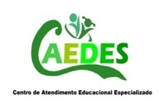 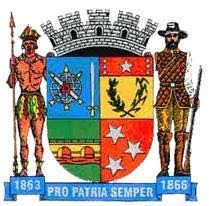 SEMED/CAEDES                   PONTE NOVA - MGSUDOKUSUDOKU É UM JOGO DE RACIOCINIO E LOGICA. O OBJETIVO E COMPLETAR TODOS OS QUADRADOS UTILIZANDO NÚMEROS DE 1 A 9. PARA COMPLETA-LOS BASTA SEGUIR A SEGUINTE REGRA: NÃO PODE HAVER NÚMEROS REPETIDOS NAS LINHAS HORIZONTAIS E VERTICAIS. ASSIM COMO NOS QUADRADOS DELIMITADOS POR LINHAS EM NEGRITO.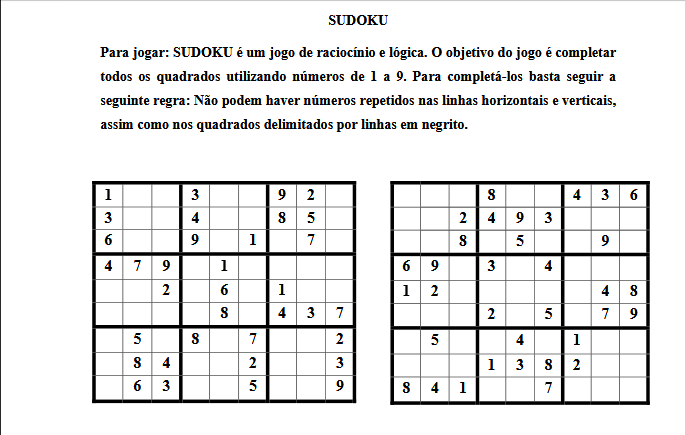 